10.04Тема занятия: Герои Гражданской войныГражданская война в России (1917—1922/1923) — цепь вооружённых конфликтов между различными политическими, этническими и социальными группами на территории бывшей Российской империи, последовавших за Февральской и Октябрьской революциями 1917 г.Причины:нерешенность аграрного вопросаразгон Учредительного собраниявыход из войны путем подписания разорительного Брестского мира с Германиейдеятельность большевистских подотрядов и комбедов в деревне, которая привела к резкому обострению отношений между Советской властью и крестьянствомВорошилов К.Е. (1881- 1969)
Климент Ефремович Ворошилов — советский военачальник, государственный и партийный деятель, участник Гражданской войны, один из первых Маршалов Советского Союза.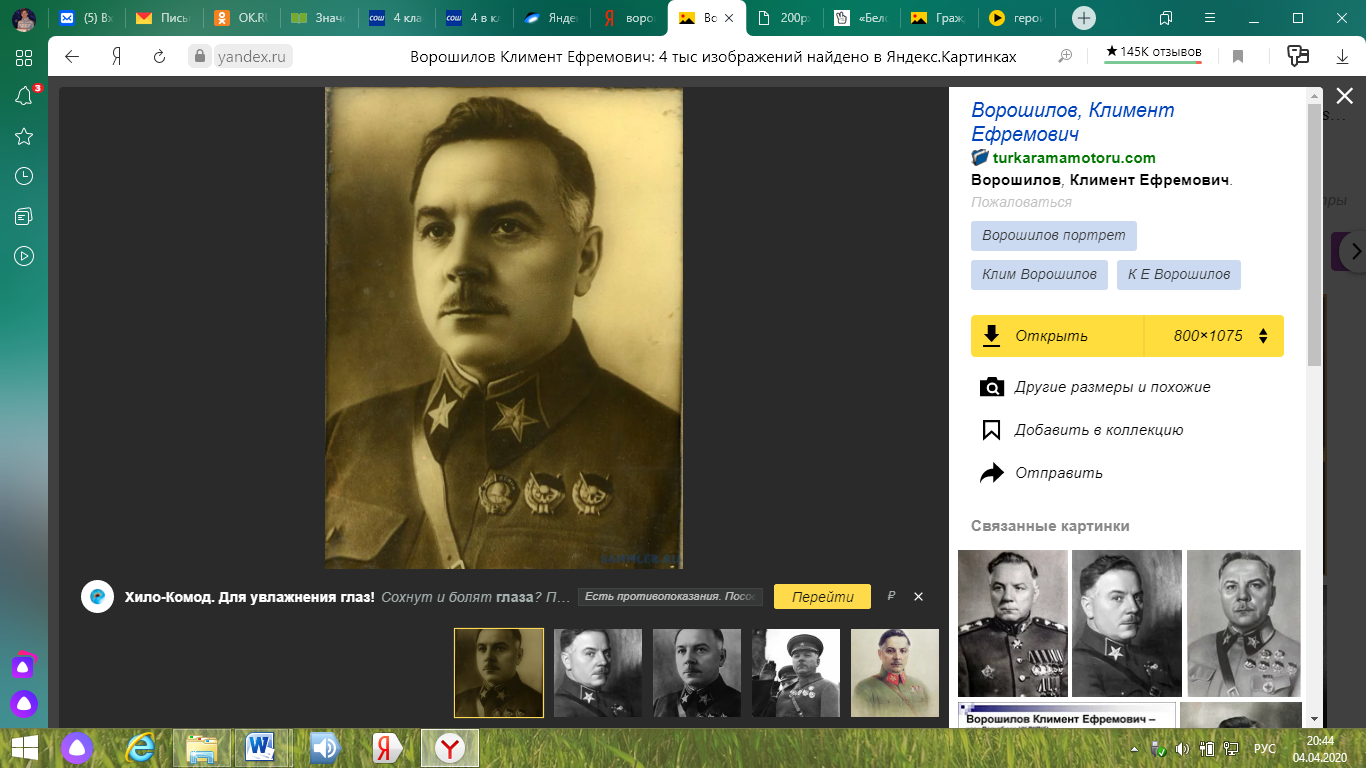 В годы Гражданской войны — командующий Царицынской группой войск, заместитель командующего и член Военного совета Южного фронта, командующий 10-й армией, нарком внутренних дел УССР, командующий Харьковским военным округом, командующий 14-й армией и внутренним Украинским фронтом. Один из организаторов и член Реввоенсовета 1-й Конной армии, которой командовал С. М. Будённый.
https://ok.ru/video/1859102904684 - фильм о Ворошилове К.Е.Фрунзе М.В. ( 1885-1925)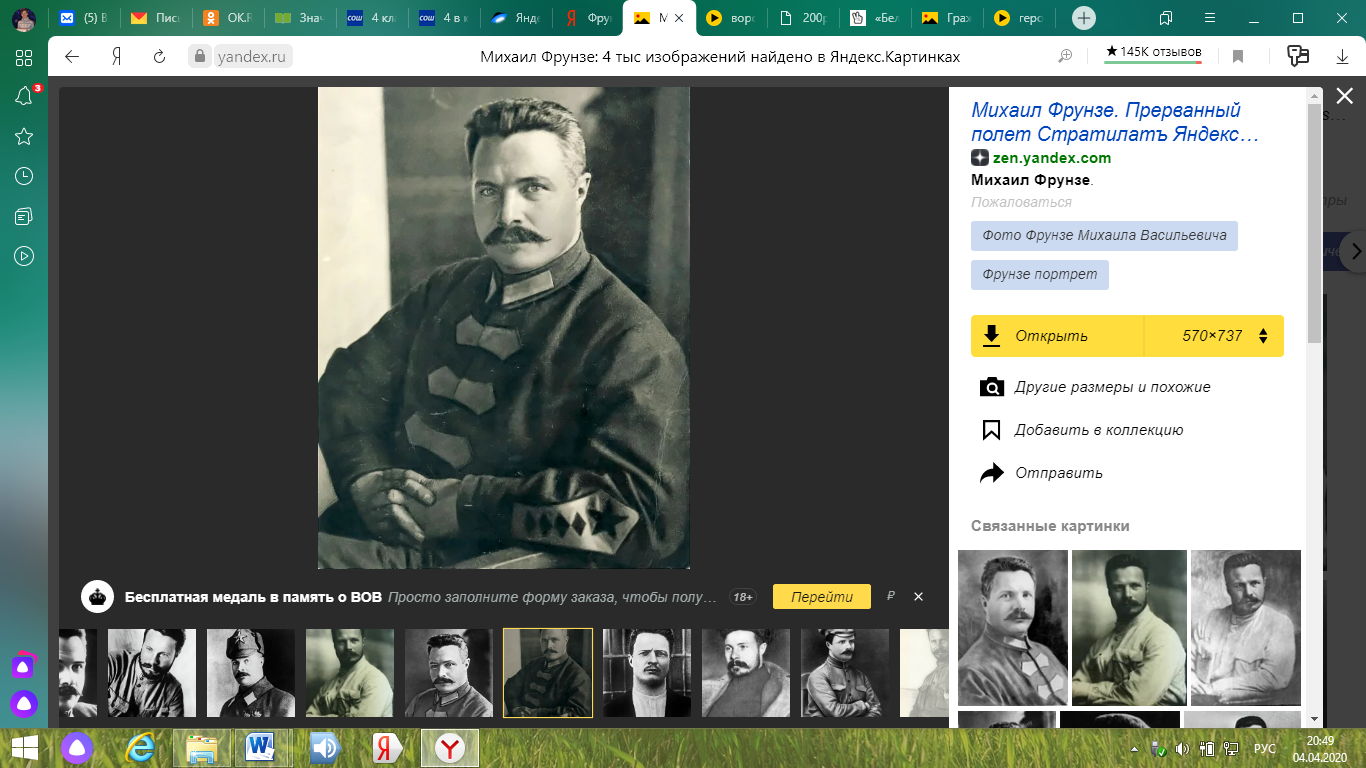 
Михаил Васильевич Фрунзе - революционер, советский государственный и военный деятель, один из наиболее крупных военачальников Красной Армии.Вступил в большевистскую фракцию РСДРП. Участвовал в боях на Красной Пресне в Москве. В годы Гражданской войны командовал Южной группой армий Вост. фронта, разгромившей А.В. Колчака, являлся командующим войсками Туркестанского фронта, членом комиссии ВЦИК и Совнаркома РСФСР по делам Туркестана. Воевал против армии бухарского эмира, руководил разгромом П. Я. Врангеля. отправлен на Украину для борьбы с Н. И. Махно. Он был назначен командующим всеми Вооруженными Силами Украины и Крыма, уполномоченным Реввоенсовета Республики. Избран членом ЦК. Умер после операции язвы желудка от общего заражения крови. 
https://youtu.be/NFEY2tu8PWs -  фильм о Фрунзе М.В.Дзержинский Ф.Э.(1877-1926)
Дзержинский Феликс Эдмундович - революционер, советский гос. деятель, глава ряда наркоматов, основатель ВЧК. 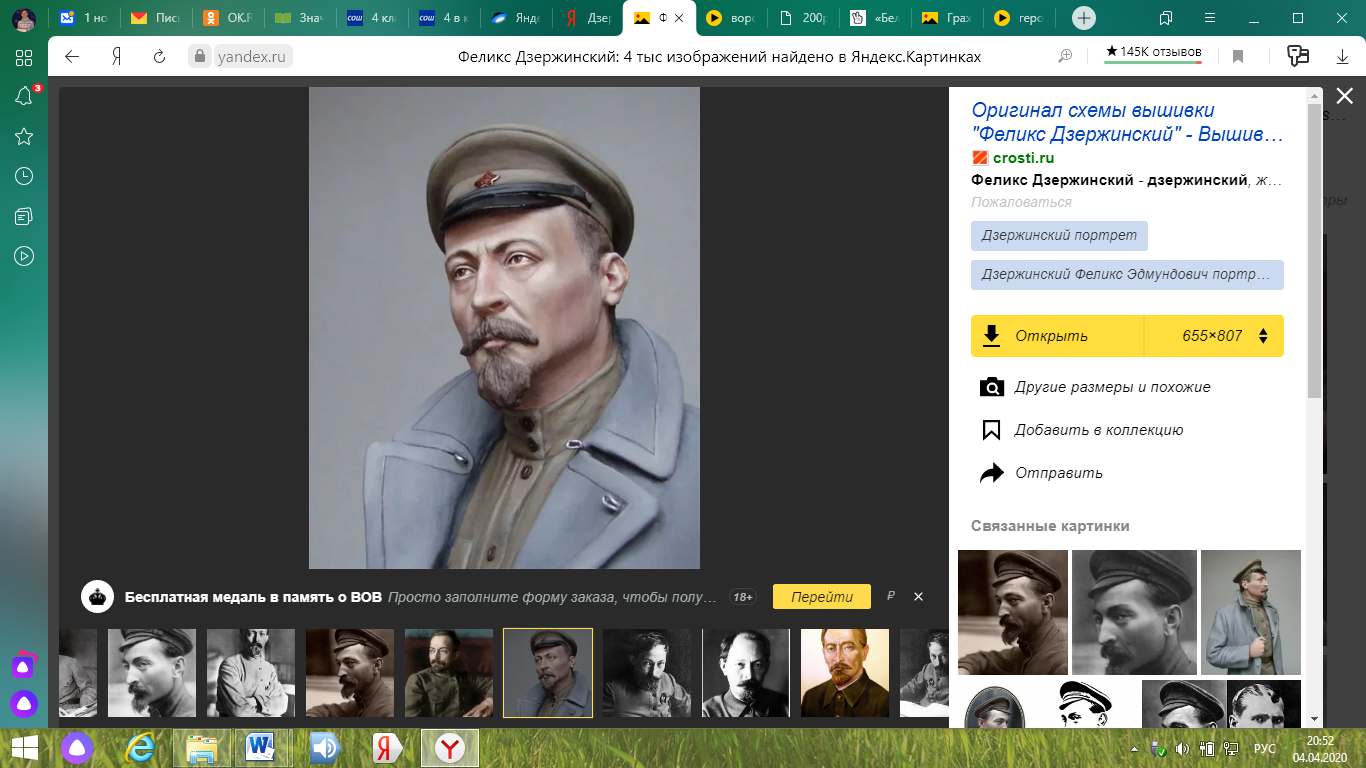 Вёл активную подготовку Октябрьской революции, организовывал отряды Красной Гвардии в Москве. 10 октября 1917 участвовал в заседании ЦК РСДРП, принявшем решение о вооружённом захвате власти, введён в состав Военно-революционного центра, занимался организацией переворота. Участвовал в работе 2-го Всероссийского съезда советов, избран членом ВЦИК и Президиума ВЦИК, а 21 октября — в исполком Петроградского Совета. Выступал против соглашения с Викжелем о расширении партийного состава Советского правительства. Во время революции 25 октября осуществил захват Главного почтамта и телеграфа. Являлся наркомом обороны с 17 июня по 31 августа.https://youtu.be/N76btWKoq5I